ПРОЕКТ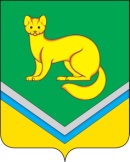 АДМИНИСТРАЦИЯСЕЛЬСКОГО ПОСЕЛЕНИЯ УНЪЮГАНОктябрьского районаХанты – Мансийского автономного округа – ЮгрыПОСТАНОВЛЕНИЕот  2016 г.										№ п.УнъюганВ целях приведения нормативных правовых актов Администрации сельского поселения Унъюган в соответствие с действующим законодательством:	1.Признать утратившим силу постановление Администрации сельского поселения Унъюган от 18.12.2015 № 429 «Об утверждении Положения о проверке достоверности и полноты сведений о доходах, расходах, об имуществе и обязательствах имущественного характера,  лицами, замещающими муниципальные должности в органах местного самоуправления сельского поселения Унъюган, и соблюдения ограничений лицами, замещающими муниципальные должности, в органах местного самоуправления сельского поселения Унъюган».2. Постановление  обнародовать и разместить на официальном сайте Администрации сельского поселения в информационно – телекоммуникационной сети общего пользования (компьютерной сети «Интернет»).3. Контроль за исполнением постановления возложить на заместителя главы поселения по правовым, социальным  вопросам, заведующего отделом правового, социального обеспечения и муниципальной службы Мальцеву О.А.Исполняющий обязанностиглавы сельского поселения Унъюган 				Н.И. ИвановаСОГЛАСОВАНИЕпроекта Постановления  Администрации сельского поселения Унъюган____ О внесении изменений в постановление от № 429 от 18.12.2015Исполнитель:Главный специалист: Герасимовская С.В. 48-504________________________________Согласовано:О признании утратившимсилу нормативного правового актаФ.И.О.         Дата передачи 
на согласованиеРазногласияПодпись, дата  
согласования   Дата возврата 
исполнителюИ.о.Заместитель главы поселения А.Н. Кнотикова  заместитель главы поселения   Н.И. Иванова